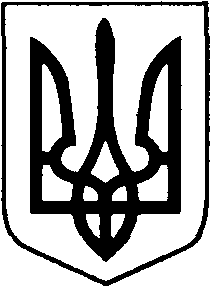 БОРАТИНСЬКА СІЛЬСЬКА РАДА ЛУЦЬКОГО РАЙОНУ ВОЛИНСЬКОЇ ОБЛАСТІРОЗПОРЯДЖЕННЯ ГОЛОВИ22 жовтня 2020 року                           с. Боратин                                   № 123/1.2 Про перенесення робочих днів у 2021 році       На виконання розпорядження Кабінету Міністрів України від 
30 вересня 2020 року № 1191-р  «Про перенесення робочих днів у 2021 році», розпорядження голови Волинської облдержадміністрації від 13 жовтня 2020 року № 611 «Про перенесення робочих днів у 2021 році», з метою забезпечення раціонального використання робочого часу і створення сприятливих умов для святкування у 2021 році 7 січня – Різдва Христового, 24 серпня – Дня незалежності України та 14 жовтня – Дня захисника України:УСТАНОВИТИ для установ, засновником яких Боратинська сільська рада та апарату ради такий графік перенесення робочих днів з:п’ятниці 8 січня на суботу 16 січня;понеділка 23 серпня на суботу 28 серпня;п’ятниці 15 жовтня на суботу 23 жовтня.2. Контроль за виконанням цього розпорядження залишаю за собою.Сільський голова					        		   Сергій ЯРУЧИКБогдана МакарчукВИКОНАВЕЦЬ:Спеціаліст-юрисконсульт					Богдана Макарчук«___» ___________ 2020 рПОГОДЖЕНО:Секретар ради							Людмила Сахан		«___» ___________ 2020 рГоловний бухгалтер						 Олена Савчук	«___» ___________ 2020 рОЗНАЙОМЛЕНІ: